June 9, 2021Pastor Joseph Britain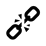 How do I ____________ __________?Paul, an apostle (not sent from men nor through human agency, but through Jesus Christ and God the Father, who raised Him from the dead), and all the brothers who are with me, - To the churches of Galatia: Grace to you and peace from God the Father and our Lord Jesus Christ, who gave Himself for our sins so that He might rescue us from this present evil age, according to the will of our God and Father, to whom be the glory forevermore. Amen. (Gal 1:1-5)I am astonished that you are so quickly deserting the one who called you to live in the grace of Christ and are turning to a different gospel - which is really no gospel at all. Evidently some people are throwing you into confusion and are trying to pervert the gospel of Christ. (Gal 1:6-7 NIV)The Lord God planted a garden toward the east, in Eden; and there He placed the man whom He had formed. Out of the ground the Lord God caused every tree to grow that is pleasing to the sight and good for food; the tree of life was also in the midst of the garden, and the tree of the knowledge of good and evil. (Gen 2:8-9)The Lord God commanded the man, saying, “From any tree of the garden you may freely eat; but from the tree of the knowledge of good and evil you shall not eat, for on the day that you eat from it you will certainly die.” (Gen 2:16-17)Now the serpent was more cunning than any animal of the field which the Lord God had made. And he said to the woman, “Has God really said, ‘You shall not eat from any tree of the garden’?” The woman said to the serpent, “From the fruit of the trees of the garden we may eat; but from the fruit of the tree which is in the middle of the garden, God has said, ‘You shall not eat from it or touch it, or you will die.’” The serpent said to the woman, “You certainly will not die! For God knows that on the day you eat from it your eyes will be opened, and you will become like God, knowing good and evil.” When the woman saw that the tree was good for food, and that it was a delight to the eyes, and that the tree was desirable to make one wise, she took some of its fruit and ate; and she also gave some to her husband with her, and he ate. Then the eyes of both of them were opened, and they knew that they were naked; and they sewed fig leaves together and made themselves waist coverings. (Gen 3:1-7)One focuses on what ______ _____ -            One focuses on what __________ ______ ________(Jesus speaking) You examine the Scriptures because you think that in them you have eternal life; and it is those very Scriptures that testify about Me; and yet you are unwilling to come to Me so that you may have life. (John 5:39-40)One focuses on getting ________ ______________                  One focuses on receiving _________ _________But God demonstrates His own love toward us, in that while we were still sinners, Christ died for us. (Rom 5:8)We love, because He first loved us (1John 4:19) 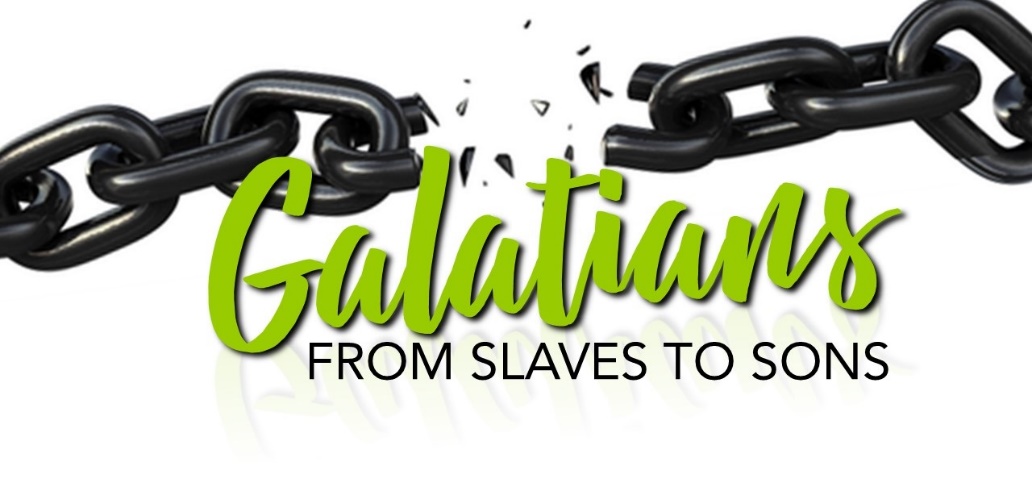 One focuses on ________________ ________               One focuses on ________________ ____________For this is the love of God, that we keep His commandments; and His commandments are not burdensome.  -   The one who has the Son has the life; the one who does not have the Son of God does not have the life (1John 5:3, 12)________ ____ ________ with JesusIf you love Me, you will keep My commandments (John 14:15) , 12)Don’t allow ________________________Therefore there is now no condemnation at all for those who are in Christ Jesus. For the law of the Spirit of life in Christ Jesus has set you free from the law of sin and of death (Rom 8:1-2)Make the choice __________ _______I call heaven and earth to witness against you today, that I have placed before you life and death, the blessing and the curse. So choose life in order that you may live, you and your descendants, by loving the Lord your God (Deut 30:19-20a)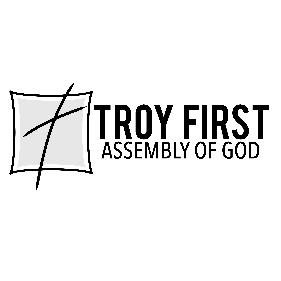 All scripture is from the New American Standard Version unless otherwise noted